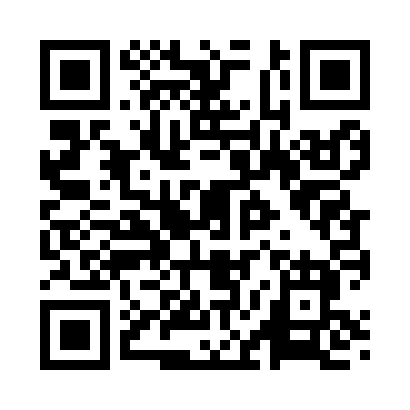 Prayer times for Red Dirt, Louisiana, USAMon 1 Jul 2024 - Wed 31 Jul 2024High Latitude Method: Angle Based RulePrayer Calculation Method: Islamic Society of North AmericaAsar Calculation Method: ShafiPrayer times provided by https://www.salahtimes.comDateDayFajrSunriseDhuhrAsrMaghribIsha1Mon4:516:111:164:558:219:412Tue4:526:121:164:568:219:413Wed4:526:121:174:568:219:414Thu4:536:131:174:568:219:405Fri4:536:131:174:568:219:406Sat4:546:131:174:568:209:407Sun4:556:141:174:578:209:398Mon4:556:141:174:578:209:399Tue4:566:151:184:578:209:3910Wed4:576:161:184:578:209:3811Thu4:576:161:184:578:199:3812Fri4:586:171:184:578:199:3713Sat4:596:171:184:588:199:3714Sun4:596:181:184:588:189:3615Mon5:006:181:184:588:189:3616Tue5:016:191:184:588:189:3517Wed5:026:191:184:588:179:3518Thu5:036:201:184:588:179:3419Fri5:036:211:194:588:169:3320Sat5:046:211:194:588:169:3321Sun5:056:221:194:588:159:3222Mon5:066:221:194:588:159:3123Tue5:076:231:194:588:149:3024Wed5:076:241:194:588:139:3025Thu5:086:241:194:588:139:2926Fri5:096:251:194:588:129:2827Sat5:106:261:194:588:119:2728Sun5:116:261:194:588:119:2629Mon5:126:271:194:588:109:2530Tue5:136:281:194:588:099:2431Wed5:136:281:194:588:089:23